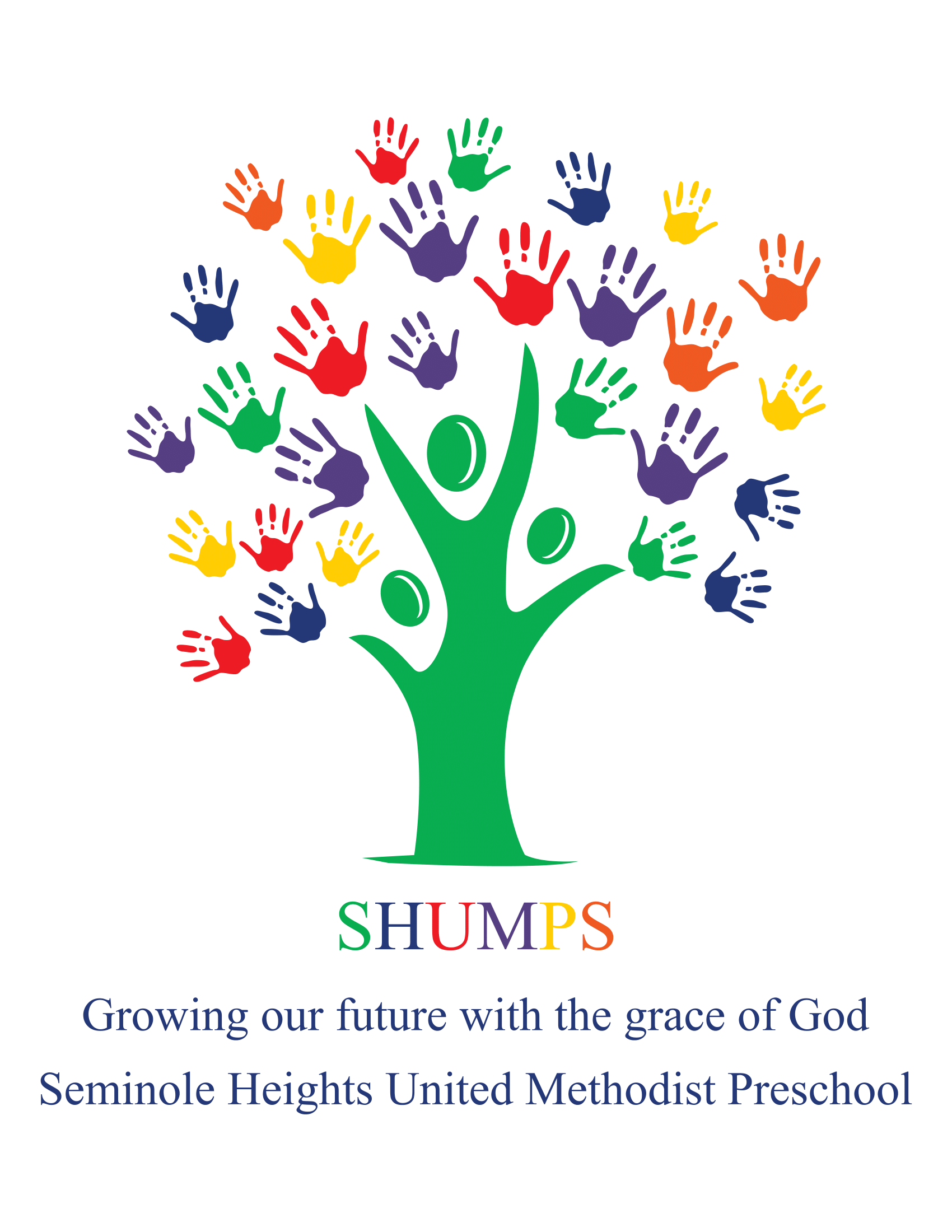 Wait List RegistrationTo place your child on the wait list to hold the next available spot at Seminole Heights United Methodist Preschool (SHUMPS), we will need the following information. Please complete this form and return it to us with $125 (cash or check). This deposit in non-refundable. Return to Seminole Heights United Methodist Preschool, 6111 N. Central Ave., Tampa, FL 33604.Please print.Parents’ name(s): _____________________________________________________Address (include zip code): ______________________________________________Email Address: ________________________________________________________Home Phone: _______________________ Cell Phone: ________________________Child’s Name: ________________________________ Sex:   Male or FemaleDate of Birth or Due Date: _______________________________________________Start Date Requested: __________________________________________________Do you currently have a child attending SHUMPS? ____________________________I understand that it is my responsibility to notify SHUMPS if there are changes to this information. ________________________________		____________Parent Signature						DateSHUMPS is open to all children regardless of race, religion, or nationality, who may benefit from our type of program.*************************************************************************